                                                                                                                                                                                                                                                                                                                                                                                                                                                                                                                                                                                                                                                                                                                                                                                                                                                                                                                                                                                                                                                                                                                                                                                                                                                                                                                                                                                                                                                                                                                                                                                                                                                                              	MESTSKÁ ČASŤ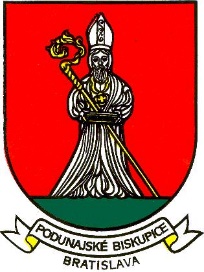 BRATISLAVA – PODUNAJSKÉ BISKUPICETrojičné námestie 11, 825 61 BratislavaMateriál určený na rokovanie: Miestnej rady dňa : 			20.09.2021Miestneho zastupiteľstva dňa : 	28.09.2021Návrh na III. zmenu rozpočtu mestskej časti Bratislava – Podunajské Biskupice- Rozpočtové opatrenie 1: Navýšenie kapitálových výdavkov na zabezpečenie IT infraštruktúry Miestneho úradu Bratislava-Podunajské Biskupice.      - Rozpočtové opatrenie 2: Navýšenie kapitálových výdavkov na obstaranie pasportu                    miestnych komunikácií dopravného značenia, parkovísk a ich digitalizácia- Rozpočtové opatrenie 3: Navýšenie kapitálových výdavkov Dodávka a montáž snehových zábran ZŠ VetvárskaPredkladá: 							Materiál obsahuje:Mgr. Zoltán Pék				                      	- vyjadrenie miestnej rady a komisií starosta                                                                               	- návrh uznesenia							    	- dôvodová správaZodpovedná:Ing. Mariana PáleníkovaprednostkaSpracoval:Ing. Marta Szoboszlaiovávedúca oddelenia ekonomickéhoa správy majetkuMgr. Ján Špačekvedúci oddelenia organizačnéhoMgr. Roman Zaťkooddelenie strategického rozvojainvestičné a VOVyjadrenie miestnej rady ( zasadnutie dňa 20.09.2021 )UZNESENIE č. 166/2021/MRMiestna rada neodporúča miestnemu zastupiteľstvu schváliť predložený návrh uznesenia.Vyjadrenie komisiíKomisia finančná, podnikateľských činností a obchodu :Rozpočtové opatrenie 2: navrhuje prerokovať materiál na Miestnej rade a Miestnom zastupiteľstve mestskej časti Bratislava Podunajské Biskupice a zaradiť peňažné prostriedky do kapitálových výdavkov roka 2021 alebo rozpočtového roka 2022, podľa finančnej situácie.Rozpočtové opatrenie 3: odporúča  prerokovať materiál na Miestnej rade a Miestnom zastupiteľstve a prijať ho.Komisia územného plánu, výstavby, životného prostredia, odpadov a cestného hospodárstva:Rozpočtové opatrenie 2: Členovia komisie s rozpočtovým opatrením nesúhlasia Návrh uznesenia( Na schválenie uznesenia je potrebný súhlas nadpolovičnej väčšiny prítomných poslancov )Uznesenie č. : .........................Miestne zastupiteľstvo Mestskej časti Bratislava – Podunajské Biskupice po prerokovaní:s c h v a ľ u j eNavýšenie kapitálových výdavkov na zabezpečenie IT infraštruktúry Miestneho úradu Bratislava-Podunajské Biskupice vo výške			   	             40.000,00 €   Navýšenie kapitálových výdavkov na obstaranie pasportu miestnych komunikácií dopravného značenia, parkovísk a ich digitalizáciu vo výške                                                                                                       55.000,00 €Navýšenie kapitálových výdavkov Dodávka a montáž snehových zábran ZŠ Vetvárska vo výške                                                                                        8.500,00 €Dôvodová správaRozpočet mestskej časti Bratislava – Podunajské Biskupice bol schválený uznesením č. č. 265/2018-2022 ako prebytkový vo výške 639 000,00 €. Rozpočet príjmov bol schválený vo výške 10 780 150,00 € a rozpočet výdavkov bol schválený vo výške 10 600 397,00 €, t. j. schválený prebytok rozpočtu príjmov a výdavkov predstavoval 179 753, 00 €. V schválenom rozpočte na rok 2021 sú zahrnuté aj príjmové a výdavkové finančné operácie, ktorých rozdiel predstavuje prebytok v sume 459 247,00 €. Celkový prebytok schváleného rozpočtu na rok 2021 predstavuje spolu 639 000,00 €.      Následne bola uznesením MiZ č. 288/2018-2022 schválená I. zmena rozpočtu na rok 2021, ktorým bol zo schváleného prebytku navýšený rozpočet bežných výdavkov o 90 000,00 € a rozpočet kapitálových výdavkov o 75 908,00 €.      Uznesením MiZ č. 336/2018/2022 bola schválená II. Zmena rozpočtu, ktorým bol navýšený rozpočet kapitálových výdavkov o 39 700,00 €, pričom bol navýšený aj rozpočet finančných operácií o 39 700,00 € - čerpanie z rezervy, ktorá bola tvorená z prebytkov rozpočtového hospodárenia minulých rokov.     Návrh na III. Zmenu rozpočtu obsahuje návrh na zvýšenie a rozpočtu kapitálových výdavkov o 103 500,00 € zo schváleného prebytku rozpočtu na rok 2021 nasledovne:1: „Navýšenie kapitálových výdavkov na zabezpečenie IT infraštruktúry Miestneho úradu Bratislava-Podunajské Biskupice“ o 40 000,00 €2: Navýšenie kapitálových výdavkov na pasport miestnych komunikácií, dopravného značenia, parkovísk a ich digitalizáciu o 55 000,00 €3: Navýšenie kapitálových výdavkov Dodávka a montáž snehových zábran ZŠ Vetvárska o 8 500,00 €Rozpočtové opatrenie 1: „Navýšenie kapitálových výdavkov na zabezpečenie IT infraštruktúry Miestneho úradu Bratislava-Podunajské Biskupice“ 	Účelom rozpočtového opatrenia je vytvorenie položky na výdavok kapitálového rozpočtu na zabezpečenie výmeny serverov miestneho úradu a zabezpečenie automatizovaného chráneného dátového úložiska. Hlavné body infraštruktúry Miestneho úradu sú zastarané a nespĺňajú potrebný štandard požadovaný v súčasnej dobe. Súčasný hardvér už výkonovo a bezpečnostne nespĺňa požiadavky na bezpečnosť a flexibilitu, potrebnú pre nasadenie vo verejnej správe a z toho dôvodu je potrebná výmena chrbticových častí siete a zriadenie centrálneho automatického úložiska dát na archiváciu a ochranu dát pred zničením, stratou, či odcudzením.	Hlavný dátový server a emailový server Miestneho úradu už neumožňujú žiadny upgrade aby spĺňali nové zákonné štandardy a z toho dôvodu je potrebná ich výmena. Na zabezpečenie archivácie a ochrany dát pred zničením, stratou, je potrebné zriadiť veľkokapacitné zabezpečené úložisko dát (NAS).	V súvislosti s potrebou zavedenia informačných technológií na Miestnom úrade v súlade so zákonnými požiadavkami (Zákon č. 69/2018 Z. z. o kybernetickej bezpečnosti a Zákon č. 95/2019 Z. z. o informačných technológiách vo verejnej správe) je nevyhnutné pristúpiť k zásadným bezpečnostným opatreniam, aby IT technológie Miestneho úradu spĺňali aktuálne zákonné štandardy pre GDPR ako aj z hľadiska kybernetickej bezpečnosti. Zámerom je jednak predísť stratám údajov ako aj zavedenie opatrení na elimináciu rizík analyzovaných a definovaných v spracovanej dokumentácii ku kybernetickej bezpečnosti. Zároveň je aj cieľom zabezpečenie adekvátneho technického riešenia pre zabezpečenie dostatočného dátového priestoru pre nasadenie nového softvérového vybavenia a zefektívnenie fungovania technickej infraštruktúry, čo prispeje aj k lepšej komunikácii s občanmi prostredníctvom elektronických služieb, ktoré môžu byť ďalej rozširované pre zlepšenie prístupu občanov k službám Miestneho úradu.Vzhľadom na vyššie uvedené žiadame vytvorenie položky výdavok kapitálového rozpočtu vo výške 40.000,00 € na zabezpečenie výmeny serverov miestneho úradu a zabezpečenie automatizovaného chráneného dátového úložiska.Rozpočtové opatrenie 2: Navýšenie kapitálových výdavkov na obstaranie pasportu miestnych komunikácií, dopravného značenia, parkovísk a ich digitalizácia Účelom rozpočtového opatrenia je vytvorenie položky na obstaranie  pasportu miestnych komunikácií, dopravného značenia a parkovísk. Pasport budú digitalizované s cieľom následne ich využívať v geografickom informačnom systéme, ktorý mestská časť zakúpila v predchádzajúcom období. Dokumentácia bude obsahovať analytickú časť a návrhovú časť (napr. možná reorganizácia, zvýšenie bezpečnosti , debarierizácia, a pod.). Inventarizácia tiež bude obsahovať situácie dopravného značenia (zvislého), majetkovoprávne pomery, zhodnotenie stavu  komunikácií a spevnených plôch a dopravných.Pasport je taktiež nevyhnutným nástrojom pre prípravu, spracovanie pripravovanej parkovacej politiky na území mestskej časti. Inventarizácia je nevyhnutným podkladom taktiež pre plán letnej, zimnej údržby a jej následnú kontrolu.Vzhľadom na vyššie uvedené žiadame vytvorenie položky výdavok kapitálového rozpočtu vo výške 55.000 EUR za účelom spracovania vyššie uvedeného dokumentu. Indikatívna ponuka vyššie uvedeného pasportu je cca 45.000 EUR. Pri spracovaní pasportu bude nevyhnutné taktiež zakúpiť letecké snímky cca 5.000 EUR, jestvujúce technické mapy (magistrát, BVS, Siemens a pod.)  cca 5.000 EUR.Vzhľadom na vyššie uvedené žiadame vytvorenie položky výdavok kapitálového rozpočtu vo výške 55.000,00 € za účelom spracovania vyššie uvedených dokumentov.Rozpočtové opatrenie 3: Navýšenie kapitálových výdavkov Dodávka a montáž snehových zábran ZŠ VetvárskaÚčelom rozpočtového opatrenia je vytvorenie položky kapitálového rozpočtu za účelom dodávky a montáže snehových zábran na streche na ZŠ Vetvárska. Počas zimných mesiacov tohto roku došlo k neželanému zosuvu zľadovateného snehu zo strechy ZŠ. S cieľom zabráneniu opakovania sa takejto situácie je potrebné strechu z falcovaného plechu opatriť zodpovedajúcimi snehovými zábranami. Rekonštrukcia bola zhotovená na základe PD pre stavebné povolenie „Zníženie energetickej náročnosti ZŠ s MŠ s vyučovacím jazykom maďarským Vetvárska 7“ spracovanej GK studio, Hurbanovo z r. 2019. Predmetná dokumentácia neobsahovala a neriešila osadenie snehových zábran. Investorom rekonštrukcie bola škola priamo.Vzhľadom na vyššie uvedené žiadame vytvorenie položky výdavok kapitálového rozpočtu vo výške o 8.500 €  za účelom dodávky a montáže snehových zábran na streche ZŠ Vetvárska. Schválený   Upravený rozpočet  Návrh   Návrh rozpočtu  rozpočet  po zapracovaní  na III. zmenu  po úprave  na rok 2021  I. a II. zmeny rozp.  rozpočtu BEŽNÉ PRÍJMYBEŽNÉ PRÍJMY  10 760 150,00 €    10 760 150,00 €                -   €     10 760 150,00 € KAPITÁLOVÉ PRÍJMYKAPITÁLOVÉ PRÍJMY        20 000,00 €          20 000,00 €                   -   €            20 000,00 € FINANČNÉ OPERÁCIEFINANČNÉ OPERÁCIE       480 000,00 €         519 700,00 €                   -   €          519 700,00 € CELKOM:CELKOM:  11 260 150,00 €    11 299 850,00 €                   -   €     11 299 850,00 € Schválený   Upravený rozpočet  Návrh   Návrh rozpočtu  rozpočet  po zapracovaní  na III. zmenu  po úprave  na rok 2021  I. a II. zmeny rozp.  rozpočtu BEŽNÉ VÝDAVKYBEŽNÉ VÝDAVKY  10 207 353,00 €    10 297 353,00 €                   -    €     10 297 353,00 € KAPITÁLOVÉ VÝDAVKYKAPITÁLOVÉ VÝDAVKY       393 044,00 €         508 652,00 €     103 500,00 €          612 152,00 € FINANČNÉ OPERÁCIEFINANČNÉ OPERÁCIE        20 753,00 €          20 753,00 €                   -   €            20 753,00 € CELKOM:CELKOM:  10 621 150,00 €    10 826 758,00 €     103 500,00 €     10 930 258,00 € PREBYTOK       639 000,00 €         473 092,00 € -   103 500,00 €          369 592,00 € Označenie potrebyFinančná kalkuláciaHlavný dátový server + softvér a licencie  15.000,00 €Emailový server + softvér a licencie20.000,00 €Veľkokapacitné úložisko dát (NAS)5.000,00 €Celkom40.000,00 €